АКТ визуального осмотра земельного участкаДата осмотра       31 января 2020 годаВремя осмотра   15-00 по адресу: Оренбургская область, Оренбургский район, с/с Подгородне-Покровский, село Подгородняя Покровка, ул.Газонная, участок №527, кадастровый номер 56:21:1801001:994Лица, проводившие осмотр:Ахмерова Ольга Геннадьевна – ведущий специалист администрации МО Подгородне-Покровский сельсовет;Ломакин Андрей Владимирович – ведущий специалист администрации МО Подгородне-Покровский сельсовет.На основании заявления Набатчикова В.Н. собственника земельного участка (№27 от 24.01.2020) о предоставлении разрешения на условно разрешенный вид использования земельного участка «блокированная жилая застройка» код 2.3. сотрудники выехали на место нахождения земельного участка.При визуальном осмотре выявлено, что на земельном участке расположен жилой дом с двумя входами.Акт составлен в 1 экземпляре для приобщения к делу по публичным слушаниям назначенным на 18.02.2020 с 15-00.Прилагаются 2 фотографии на 1 листе.Подписи лиц, проводивших осмотр:Ахмерова О.Г.    __________________Ломакин А.В. ___________________Приложение к акту осмотра от  31.01.2020 – ул.Газонная д.№5 с.Подгородняя Покровка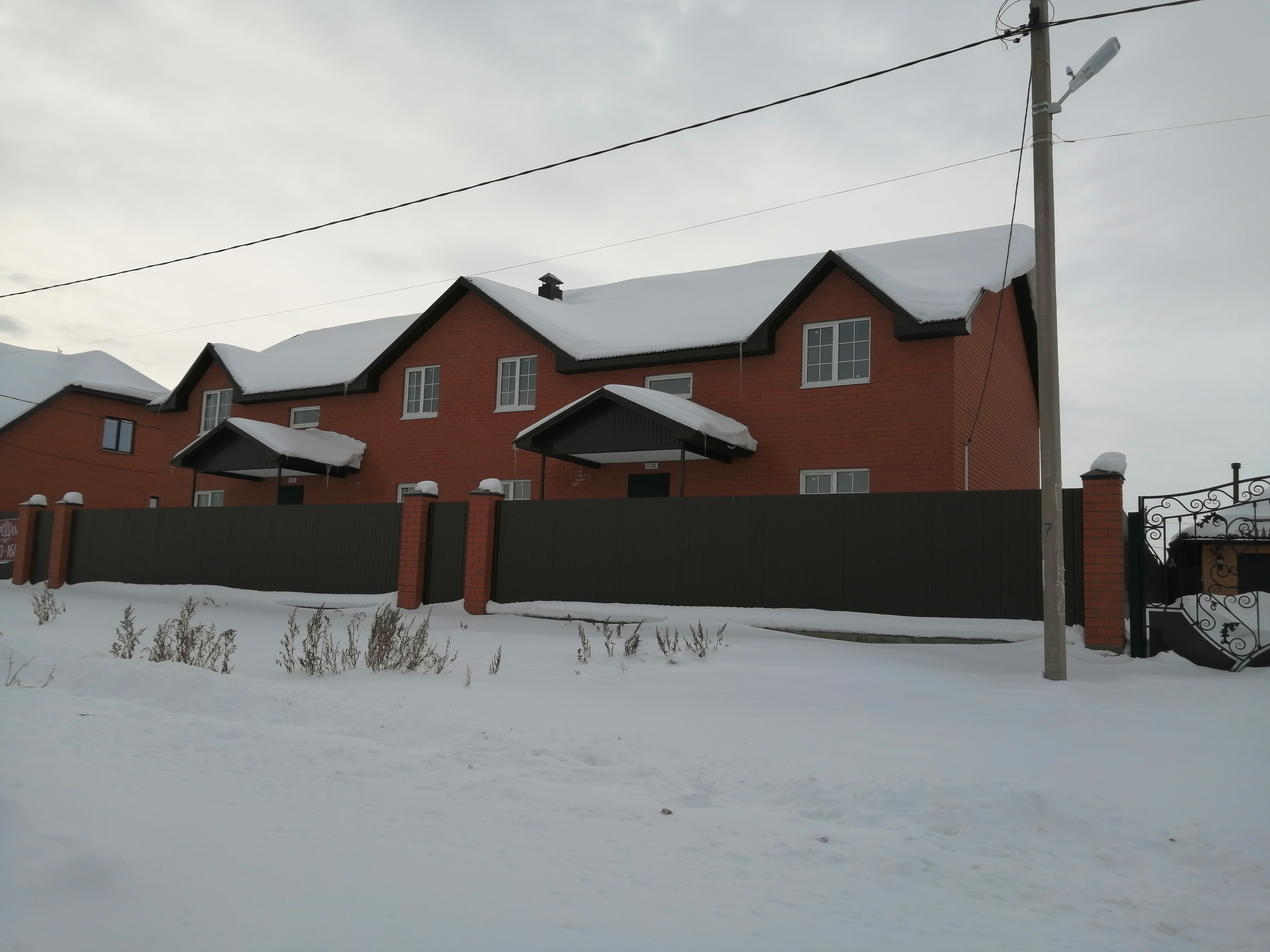 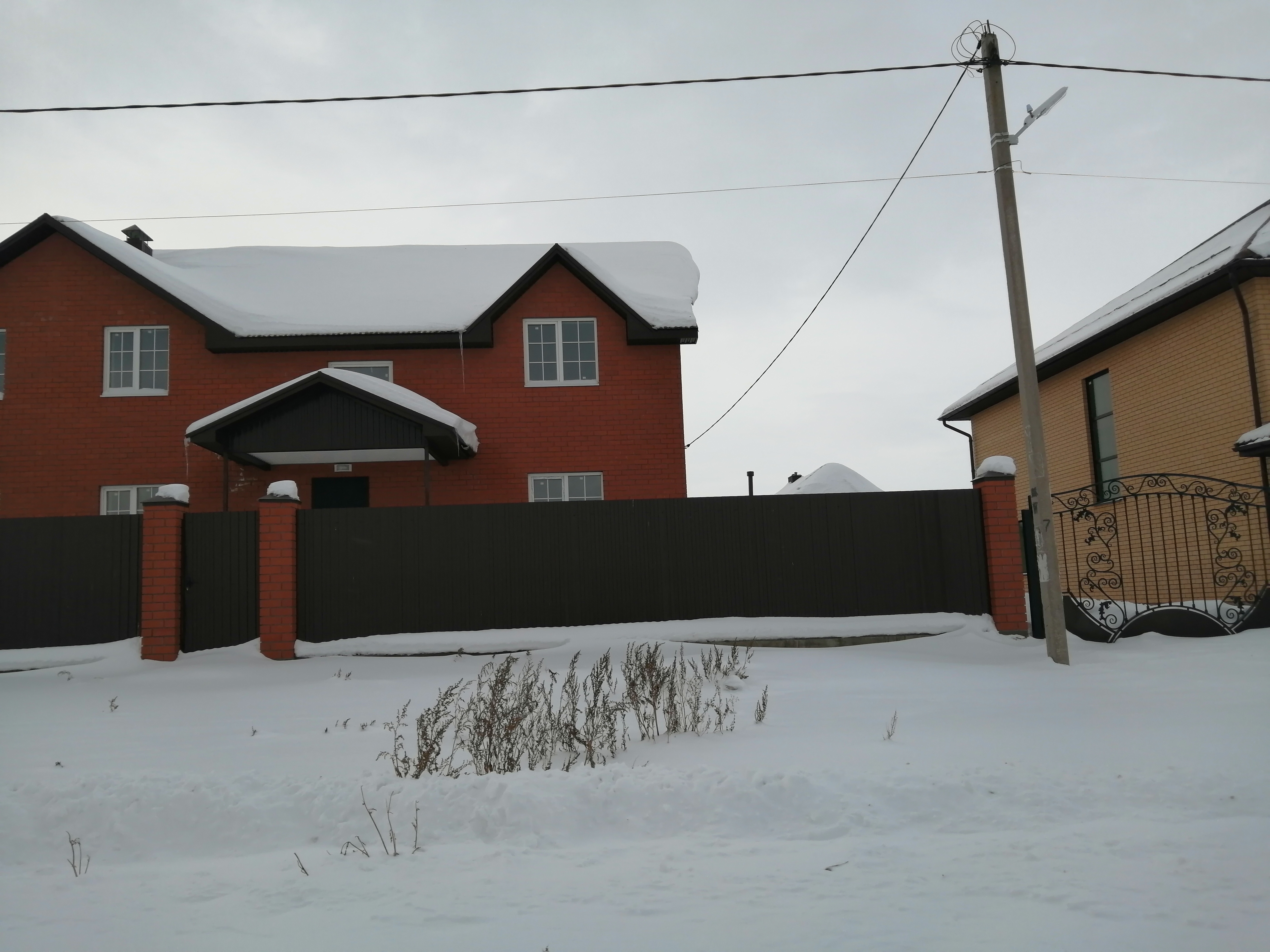 